Year 3 Spelling List – Spring 1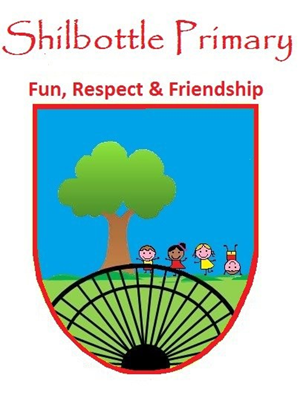 Spelling lists for this term are given below. Each week children will have 6 spellings following a spelling rule and 4 spellings from the expected to know lower KS2 words. Children will be tested on these spellings on a Friday in class.Spelling Homework: To be completed in Homework book. Children are to write out the words in a list and then write a sentence using each word (10 sentences in total).Week 1Test date 7/1/22Week 2Test date 14/1/22Week 3Test date 21/1/22Week 4Test date 28/1/22Spelling ruleAdding the suffix -ionsubtractionactioninjectioncelebrationoperationconcentrationLower KS2 spellingsheardheartheighthistorySpelling ruleAdding the suffix -ianmusicianelectricianmagicianopticianpoliticianmathematicianLower KS2 spellingsimagineimportantincreaseinterestSpelling ruleAdding the prefix re-recyclereplayrearrangerenewrefreshreappearLower KS2 spellingsislandknowledgelearnlengthSpelling ruleHomophonesscene   seenweek   weakhear   heremale   mailbe   beewhether   weatherLower KS2 spellingslibrarymaterialmedicinementionWeek 5Test date 4/2/22Week 6Test Date 11/2/22Week 7Test Date 18/2/22Spelling ruleWords from the yearcreaturedisappearimpossiblecarefullylengthcontinuousLower KS2 spellingsactualcaughtbreathecircleWeek 7Test Date 18/2/22Spelling ruleWords from the yearcreaturedisappearimpossiblecarefullylengthcontinuousLower KS2 spellingsactualcaughtbreathecircleSpelling ruleAdding the prefix anti-antisocialantifreezeantisepticanti-climaxantibioticanticlockwiseLower KS2 spellingsminutenaturalnaughtynoticeSpelling ruleWords from the termmusicianrearrangeweather    whetheranticlockwisecelebrationLower KS2 spellingsminuteheightlibraryimportantWeek 7Test Date 18/2/22Spelling ruleWords from the yearcreaturedisappearimpossiblecarefullylengthcontinuousLower KS2 spellingsactualcaughtbreathecircleWeek 7Test Date 18/2/22Spelling ruleWords from the yearcreaturedisappearimpossiblecarefullylengthcontinuousLower KS2 spellingsactualcaughtbreathecircle